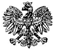 Zgierz, dn. 09.05.2022 r.ZP.272.6.2022.MW/5INFORMACJA O KWOCIE PRZEZNACZONEJ NA SFINANSOWANIE ZAMÓWIENIANa podstawie art. 222 ust. 4 ustawy z dnia 11 września 2019 r. – Prawo zamówień publicznych (tj. Dz. U. z 2021 r., poz. 1129 ze zm.) Powiat Zgierski reprezentowany przez Zarząd Powiatu Zgierskiego informuje, że na sfinansowanie zamówienia publicznego prowadzonego w trybie podstawowym na podstawie art. 275 pkt. 2 Ustawy, pn.: Modernizacja Centrum Kultury Powiatu Zgierskiego zlokalizowanego przy ulicy Długiej 42 w Zgierzu w kompleksie historycznej zabudowy, nr rej. ZP.272.6.2022, zamierza przeznaczyć łączną kwotę w wysokości 5 600 000,00 zł brutto.Zamawiający  w uchwale budżetowej Powiatu Zgierskiego na rok 2022 zabezpieczył środki finansowe w wysokości 3 100 000,00 zł brutto. Pozostałe środki w wysokości 2 500 000,00 zł zostaną ujęte w projekcie uchwały budżetowej Powiatu Zgierskiego na kolejny rok/lata budżetowe.                                                                                                      Zarząd Powiatu Zgierskiego___________________________________________________( podpis Kierownika Zamawiającego lub osoby upoważnionej)Skarbnik Powiatu Zgierskiego                                                                                                                                           __________________________________                                                                                                                                          ( podpis Skarbnika Powiatu Zgierskiego)Zamawiający wystąpił w ramach realizacji inwestycji do  Programu Rządowego Funduszu Polski Ład: Program Inwestycji Strategicznych z wnioskiem opiewającym na kwotę dofinansowania: 5 000 000,00 zł.           ZARZĄD  POWIATU  ZGIERSKIEGO                     95-100 Zgierz, ul. Sadowa 6a                    Tel. (42) 288 81 00,  fax (42) 719 08 16                     zarzad@powiat.zgierz.pl, www.powiat.zgierz.pl